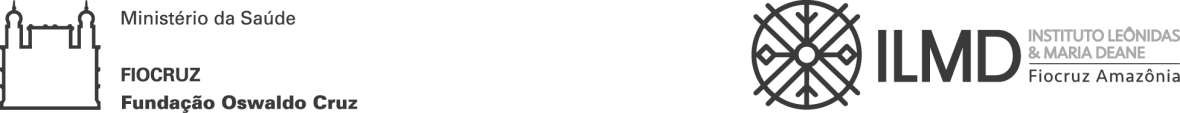 ANEXO IVFORMULÁRIO DE ISENÇÃO DE TAXA DE INSCRIÇÃODeclaro ser candidato amparado pelo Decreto nº 6 .593, de  2 de outubro de 2008, publicado no Diário Oficial da União de 3 de outubro de 2008, inscrito no Cadastro Único para Programas Sociais do Governo Federal (CadÚnico), de que trata o Decreto no 6. 135, de 26 de junho de 2007 e membro de família de baixa renda, nos termos do Decreto nº 6.135, de 2007.Declaro estar ciente de que as informações que estou prestando são de minha inteira responsabilidade.No  caso  de  declaração falsa, declaro estar ciente de  que  estarei sujeito às sanções previstas em lei, aplicando- se, ainda, o disposto no parágrafo único do artigo 10 do Decreto nº 83 .936, de 6/09 /1979.Finalmente, declaro concordar, se houver necessidade, com a divulgação de minha condição de solicitante de isenção de taxa de inscrição nos documentos resultantes da Seleção Pública.______________, ____ de ______________ de 2023.___________________________________________ Assinatura do candidato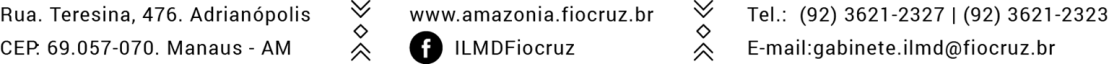 Nome completoData de NascimentoNome da mãe completoNIS-Número de IdentificaçãoSocial